MÉXICO Y CANCÚN 2 X 1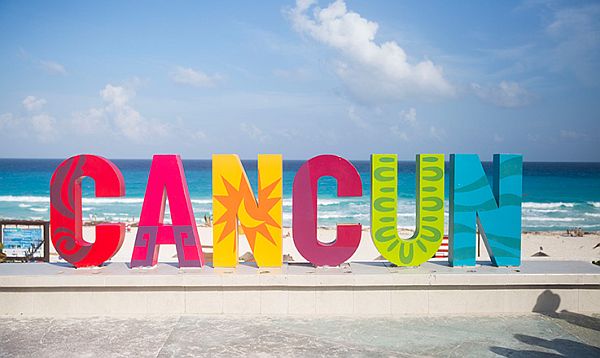 6 NOCHES / 7 DÍASPOR PAREJA 975 USD FECHAS DE VIAJE ABRIL     08     A      JULIO             06AGOSTO 20      A      DICIEMBRE   16 
EL PRECIO INCLUYE:Traslado Hotel/Aeropuerto/Hotel en ambas ciudades3 Noches de alojamiento en MéxicoDesayunos diarios en Ciudad de MéxicoCity Tour, Basilica y Pirádimes de Teotihuacan con almuerzo.3 noches de alojamiento en CancúnTodo incluido en cancun.Desayunos, comida y cena en todos los restaurantes y Snack BarBebidas nacionales en todos los baresActividades recreativas para niños y adultosRutinas de AquarobicosUso de Kayaks y equipo de snorkelingJacuzzis al aire libre y soláriumImpuestos y propinasTarjeta de Asistencia médica para menores de 75 año2% fee bancarioEL PRECIO NO INCLUYE:Tiquetes Aéreos Internacionales en la ruta BOG/MEX/CUN/BOGImpuestos de salida cada paisImpuestos del Tiquete “Q” “Iva” “Fee”Gastos no especificados en el programa como llamadas telefónicas, servicio de lavandería, etc.ITINERARIODIA 1: COLOMBIA/MEXICO, DF.Salida del Aeropuerto Internacional el Dorado con destino  a la Ciudad de México; ¡Bienvenidos a México! Nuestro trasladista les recibe en el aeropuerto y les deja registrados en el hotel de su elección. Día libre. Alojamiento en México D.F.DIA 2: MEXICO, DF. (City Tour + Pirámides + Basilica con almuerzo)Desayuno en el hotel. Desde las 08:00 hasta las 18:00 hrs. Recorreremos: visita del zócalo (Palacio Nacional, Catedral Metropolitana, Templo Mayor, Palacio de Bellas Artes, Alameda Central), Visita del sitio arqueológico de Teotihuacan (Templo de Quetzacoatl, Calzada de los muertos, Pirámide del Sol y la Luna), Almuerzo y Visita a la Basilica de Guadalupe. Regreso al hotel. Alojamiento en México D.F.DIA 3 MEXICO, DF. / DIA LIBREDesayuno en el hotel. Día libre para realizar actividades personales y disfrutar de la ciudad. Alojamiento en México. D. F.DIA 4 MEXICO, DF. / CANCÚNDesayuno en el hotel. A la hora acordada traslado al aeropuerto Benito Juárez para tomar vuelo con destino a la ciudad de Cancún. Recepción y traslado al hotel de su elección. Estadía All Inclusive. Alojamiento en Cancún.DIA 5 CANCUNDesayuno en el hotel. Estadía All Inclusive. Alojamiento en Cancún.DIA 6 CANCUNDesayuno en el hotel. Estadía All Inclusive. Alojamiento en Cancún.DIA 7 CANCUNDesayuno en el hotel. Estadía All Inclusive. A la hora prevista, le proporcionamos el traslado al aeropuerto  de Cancún para tomar el vuelo con destino a la ciudad de origen. ¡Feliz viaje de regreso a casa!Fin de Nuestros Servicios.MÉXICO     HOTEL REGENTECANCUN    HOTEL AQUAMARINA 